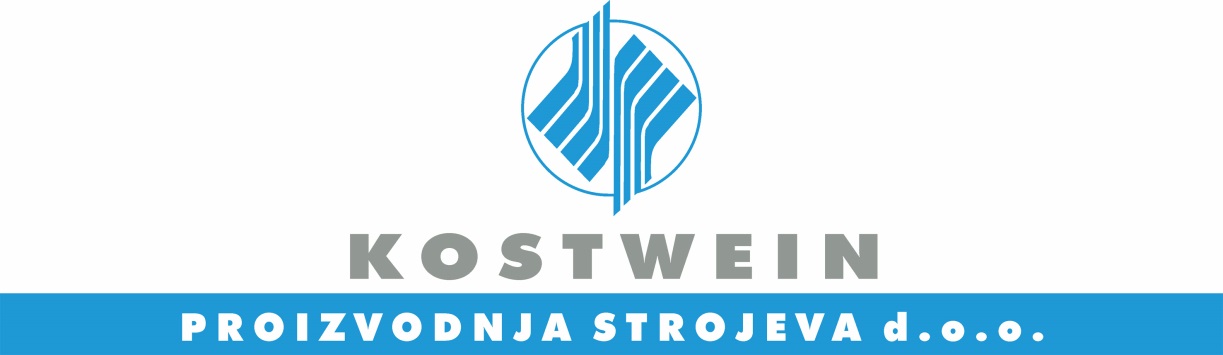 Kostwein grupa je vodeći proizvođač strojeva i dijelova za strojeve koji opslužuje kupce iz različitih gospodarskih grana te trenutno zapošljavamo oko 1100 radnika. Kostwein kvaliteta iz Hrvatske i Austrije - nalazi se u uporabi širom svijeta!Naši kupci, svi oni svjetski lideri na tržištu u različitim granama strojarstva, oslanjanju se na kvalitetu i znanje našeg poduzeća.Postavili smo standarde u preciznoj proizvodnji, montaži i logistici sastavnih dijelova, modula i kompletnih strojevaza globalnu suradnju temeljenu na "Build-to-Print Business".Voditelj  zavarivanja (m/ž)Lokacija:TrnovecObrazovanje:VSS - osoba sa završenom EWE/IWE diplomomte minimalno 3 godine radnog iskustva na istom radnom mjestu.·         Tečaj sukladno normi EN ISO 9606-1 i EN ISO 9606-2 su prednost,·        Dobro poznavanje strojne obrade te područja zavarivanja.·        Informatička pismenost (MS - Office)·        Engleski / Njemački jezik u govoru i pismuRadni zadaci:·        Planiranje ljudskog kadra, izrada plana godišnjih odmora·        Maschinenbelegung, Feinplanung, Kapazitätsanalyse·        Vorbereitende Tätigkeiten für Fertigung·        Definiranje strategije i plana obrade·        Planiranje alata, mjernih uređaja, praćenje uputa i zahtjeva kupca·      Kontrola i nadzor proizvodnje i procesa·        Kontrola tehničkih nacrta·       Odjava radnih naloga u sistemu, prijava grešaka·      Kontrola dijelova, otprema, montaža, ….·        Dnevni zadaci·       Vođenje zaliha alata i naprava·        Dokumentiranje gotovih radnih naloga·        Korekcija radnog vremena·        Rukovođenje radnicima·        Poticanje razvoja kompetencija kod radnika·        Motivacija·        Rješavanje sukova i problema unutar odjela·        Delegiranje radnih zadataka·        Kontinuirano praćenje i sudjelovanje u procesu poboljšanja·        Pružanje podrške radnicima odjela i poticanje istih·        Poistovjećivanje sa vizijom poduzeća·        Neprestano školovanje radnika (WCM)Osobne karakteristike.·        Osvještenost na sigurnost na radu·       Osvještenost prema zaštiti okoliša·         Osvještenost prema kvaliteti i troškovima·         Visoka usredotočenost na poboljšanje i osjećaj odgovornosti·         Proaktivnost·         Samostalnost·         Fleksibilnost, izdržljivost, otpornost·         Spremnost na učenje i daljnje napredovanje·        Timski rad·        Razvijene komunikacijske vještine, proslijeđivanje informacija·         Identifikacija sa vizijom poduzeća·        Uzorno ponašanjeUvjeti:·         Raznolikost i dinamičnost u radu sa dovoljno slobodnog prostora·        Mogućnost profesionalnog i osobnog razvoja i daljnjeg napredovanja unutar poduzećaŠto mi nudimo:·         Prijava na puno radno vrijem te ugovor na neodređeno vrijeme·         Putni troškovi plaćeni u cjelosti·       Ostali neoporezivi dodaci na plaću·       topli obrok plaćen djelomično i mogućnost narudžbe gablecaRadno vrijeme:Od ponedjeljka do petka - 40 sati tjednoUkoliko smo probudli Vašu zainteresiranost za ovo radno mjesto, molimo Vas da nam pošaljete zamolbu i životopis na sljedeću E-Mail adresu:zamolba@kostwein.hrZamolbe i životopis poslati dvojezično (na hrvatskom i njemačkom ili engleskom jeziku).